Załącznik nr 1 – Karta weryfikacji poprawności wniosku o dofinansowanie projektu konkursowego w ramach RPOWP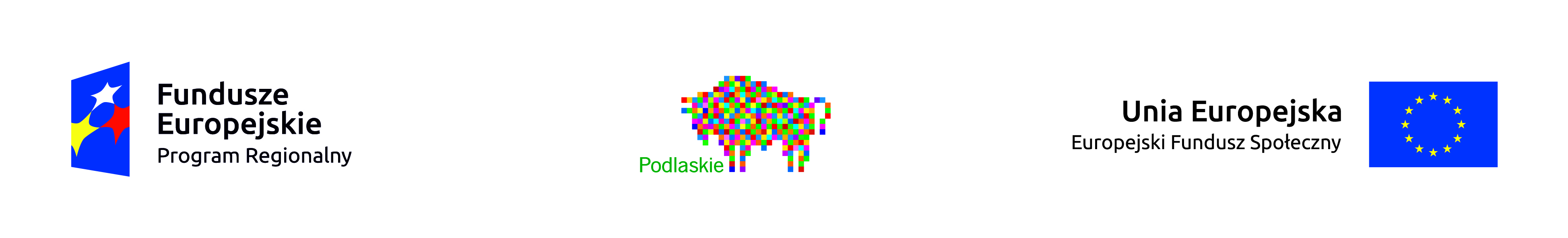 KARTA WERYFIKACJI POPRAWNOŚCI WNIOSKU O DOFINANSOWANIE PROJEKTU KONKURSOWEGO W RAMACH RPOWPINSTYTUCJA ORGANIZUJĄCA KONKURS: Wojewódzki Urząd Pracy w BiałymstokuNR KONKURSU:………………………………………………………………………………………………………………DATA WPŁYWU WNIOSKU:……………………………………………………………………………………………NR KANCELARYJNY WNIOSKU:...........................................................................................SUMA KONTROLNA WNIOSKU:..........................................................................................TYTUŁ PROJEKTU:………………………………………………………………………………………………………….NAZWA WNIOSKODAWCY:…………………………………………………………………………………………….Sporządzone przez: 	Zatwierdzone przez:Imię i nazwisko:	Imię i nazwisko:Komórka organizacyjna:	Komórka organizacyjna:Data:	Data:Podpis:	                                                                                                                                                                                         Podpis:A.WERYFIKACJA BRAKÓW FORMALNYCH LUB OCZYWISTYCH OMYŁEK WE WNIOSKU TAKNIEUwagi1.Wniosek złożono w 2 egzemplarzach papierowych (2 oryginały wniosku bądź oryginał i kserokopia poświadczona za zgodność z oryginałem zgodnie ze sposobem określonym w Regulaminie konkursu).2.Wraz z wersją papierową wniosku złożono Potwierdzenie Przesłania do IZ RPOWP Elektronicznej Wersji Wniosku 
O Dofinansowanie W Ramach Regionalnego Programu Operacyjnego Województwa Podlaskiego na lata 2014-2020.3.Wersja papierowa wniosku w części VIII została podpisana oraz opatrzona pieczęcią imienną i instytucjonalną przez osobę/y uprawnioną/e do podejmowania decyzji wiążących w stosunku do Beneficjenta oraz Partnera/Partnerów (jeśli dotyczy) zgodnie ze sposobem określonym w Regulaminie konkursu.4.Suma kontrolna wersji papierowej wniosku (dotyczy wszystkich stron 2 egzemplarzy) jest tożsama z sumą kontrolną wersji elektronicznej wniosku.5.Wersja papierowa wniosku zawiera wszystkie strony (dotyczy 2 egzemplarzy).DECYZJA W SPRAWIE POPRAWNOŚCI WNIOSKUTAKNIE UwagiCzy wniosek może zostać przekazany do oceny?